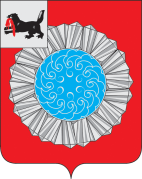 АДМИНИСТРАЦИЯ  МУНИЦИПАЛЬНОГО ОБРАЗОВАНИЯ  СЛЮДЯНСКИЙ РАЙОНП О С Т А Н О В Л Е Н И Ег. Слюдянкаот 16.01.2017 года   № 12.О   внесении   изменений   в     постановлениеадминистрации муниципального образованияСлюдянский   район   от   08.04.2015г.   №  597«Об    утверждении    Положения   о    порядке назначения,  перерасчета размера, индексации  и  выплаты  пенсии  за выслугу лет гражданам,  замещавшим должности муниципальной  служ-бы в администрации муниципального образова-ния  Слюдянский район»            В соответствии со статьями  5, 24 Федерального закона от  02 марта 2007 года  №  25-ФЗ «О муниципальной службе в Российской Федерации», Федеральным Законом от 15 декабря 2001 года № 166-ФЗ  "О государственном пенсионном обеспечении в Российской Федерации», статьей 11  Закона  Иркутской области от 15 октября 2007 года  № 88-ОЗ "Об отдельных вопросах муниципальной службы в Иркутской области», Законом Иркутской области № 72-ОЗ от 11 октября 2016 года «О внесении изменений в отдельные законы Иркутской области», и руководствуясь статьями  24, 47 Устава муниципального образования  Слюдянский район (новая редакция), зарегистрированного постановлением Губернатора Иркутской области № 303-П от 30 июня 2005г., регистрационный № 14-3,- П О С Т А Н О В Л Я Ю :            1. Внести изменения в постановление администрации муниципального образования Слюдянский район от 08 апреля 2015 года №  597 «Об утверждении Положения о   порядке назначения,  перерасчета размера, индексации  и  выплаты  пенсии  за выслугу лет гражданам,  замещавшим должности муниципальной  службы в администрации муниципального образования  Слюдянский район», заменив в  пункте 3 раздела I Положения слова «не менее 15 лет» на слова «продолжительность которого для назначения пенсии за выслугу лет в соответствующем году определяется согласно приложению к Федеральному закону от 15 декабря 2001 года N 166-ФЗ "О государственном пенсионном обеспечении в Российской Федерации», слова «сверх пятнадцати лет» заменить словами «сверх указанного стажа».           2.  Настоящее постановление  ввести в действие с 01.01.2017 года.            3. Опубликовать настоящее постановление в приложении к газете «Славное море», а также разместить на официальном сайте администрации муниципального района: http//www.sludyanka.ru, в разделе «Муниципальные правовые акты».            4. Контроль за исполнением настоящего постановления возложить на руководителей муниципальных казенных учреждений, осуществляющих функции работодателя в отношении муниципальных служащих А.Г. Чубарова, И.В. Усольцеву, Л.В. Стаценскую, А.В. Дурных, руководителя аппарата администрации муниципального района Н.Л. Лазареву.Мэр муниципального образования Слюдянский район                                                                                      А.В. Должиков